			AMICALE			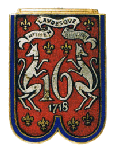 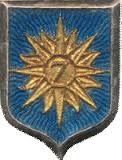 Du 16ème régiment de dragons et du 7ème régiment de Cuirassiers.Chers amis,Vous êtes cordialement invités à participer à la célébration de la Saint Georges, qui se tiendra à Noyon, le dimanche 26 avril 2015 et qui sera suivie de l’assemblée générale de notre Amicale. PROGRAMME DE LA JOURNEECélébration de la Saint Georges :10h00 : Rassemblement devant la Cathédrale de Noyon ;10h30 : Messe à la Cathédrale ;11h45 : Dépôt de gerbe au Monument aux Morts, place des Régiments ;12h15 : Réception à la Mairie ;13h00 : Assemblée générale et Repas à l’Hôtel St Eloi, place de l’Europe (gare de Noyon)Ordre du jour de l’Assemblée générale :  Rapport moral ;Rapport financier ;Election des membres du comité :Germain CALLEJA – Fernand KESSLER – Alain DELLERIE – Jean-Etienne LEFINJean-Pierre ANDRIS – Guy TELLIEZ – Francis JOLLANT – Didier DELVINGTJean-Daniel GUITTEAUD – Jean-Claude FARADECHE NB : Un officier désigné par le Colonel commandant le 5ème Dragons est membre de fait du ComitéConformément à l’article 10 des statuts de l’amicale modifiés le 3 avril 2011, l’amicale est administrée par un comité composé de conseillers élus parmi les membres actifs et nommés pour un an par l’Assemblée générale ordinaire à la majorité des votants. Le nombre de conseillers est fixé sans minimum à un maximum de quinze. Les conseillers sortants sont rééligibles.Réponse aux questions. En espérant vous voir nombreux, nous vous transmettons nos amicales salutations. 	Le bureau de l’Amicale	Le lieutenant-colonel (ER) Calléja Germain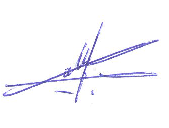 AMICALE DU 16ème DRAGONS    et du 7ème CUIRASSIERS Monsieur Francis JOLLANT         11 La Carmedaie        22230 TREMORELBULLETIN REPONSE POUR L’ASSEMBLEE GENERALEDU 26 AVRIL 2015A RETOURNER AVANT LE 12 AVRIL 2015Monsieur :Résidant à :Participera à l’A.G.			 OUI (1)	NON (1)Sera présent à la messe		OUI (1)		NON (1)Sera présent au déjeuner		OUI (1)		NON (1)Avec ……….. Personnes Rayer la mention inutile MENU : ApéritifTerrine gourmande maison et sa confiture d’oignonsPavé de saumon, sauce cassis et légumes de saisonBavarois aux pommes Boissons : Vin blanc, vin rouge et eau plateParticipation aux frais :		=	35,00 €	 x ……….. 	=		€	COTISATION 2015 (si non versée) :	=							€						                            -----------------------TOTAL                                                  :	=							€Règlement de l’ensemble par chèque à l’ordre de l’Amicale du 16ème Régiment de Dragons et du 7ème Régiment de Cuirassiers. 		